POJÍZDNÁ PRODEJNA          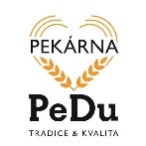 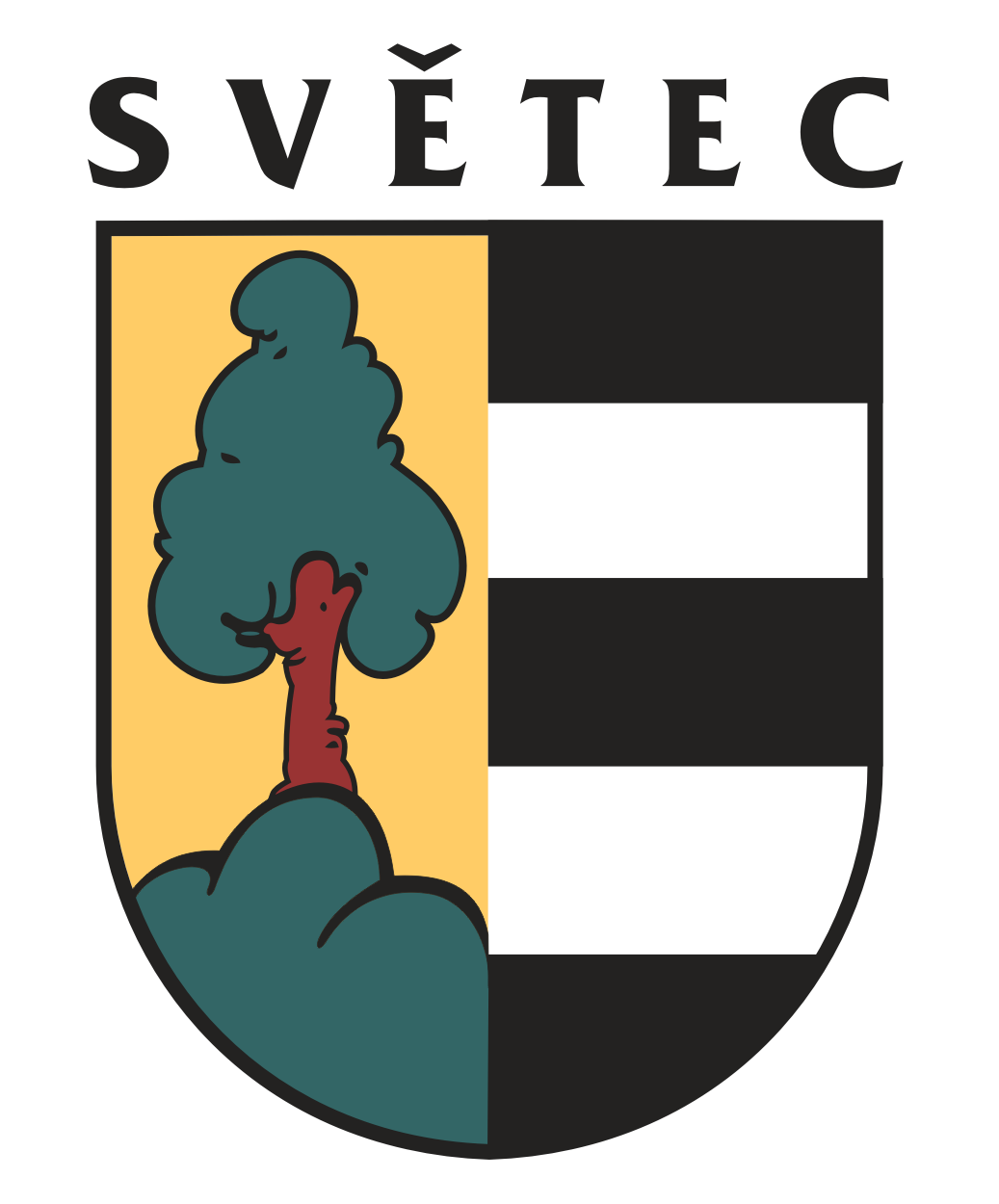 POZOR ZMĚNA Od 8.9.2021 předběžně do konce září bude závoz pojízdné prodejny z důvodu servisu automobilů pouze v ÚTERÝČasy a stanovištěÚpoř u autobusové zastávky                    v čase  10:30 – 11:00Štrbice u pomníku padlých vojáků          v čase  11:15 - 11:45 